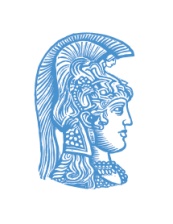 ΕΘΝΙΚΟ ΚΑΙ ΚΑΠΟΔΙΣΤΡΙΑΚΟ ΠΑΝΕΠΙΣΤΗΜΙΟ ΑΘΗΝΩΝΤΜΗΜΑ ΜΟΥΣΙΚΩΝ ΣΠΟΥΔΩΝΑ Ν Α Κ Ο Ι Ν Ω Σ Η  Ο Ρ Κ Ω Μ Ο Σ Ι Α ΣΣυμφώνα με την απόφαση της Κοσμητείας της Φιλοσοφικής Σχολής , σας γνωρίζουμε  ότι η ορκωμοσία των αποφοίτων της περιόδου Φεβρουαρίου και Ιουνίου 2020 του Τμήματος Μουσικών Σπουδών θα διεξαχθεί εξ αποστάσεως 01 ΟΚΤΩΒΡΙΟΥ 2020 ημέρα Πέμπτη ώρα 12.00 Για την συμμετοχή σας στην εξ αποστάσεως ορκωμοσία θα πρέπει να αποστείλετε στην ηλεκτρονική διεύθυνση της Γραμματείας secr@music.uoa.gr συμπληρωμένη και υπογεγραμμένη έως την 25 Σεπτεμβρίου 2020 την επισυναπτόμενη υπεύθυνη δήλωση και την αίτηση ορκωμοσίας.   ΟΔΗΓΙΕΣ ΣΥΜΜΕΤΟΧΗΣ ΣΤΗΝ ΟΡΚΩΜΟΣΙΑ ΕΞ ΑΠΟΣΤΑΣΕΩΣΓια την συμμετοχή σας στην ορκωμοσία θα πρέπει να διαθέτετε τα εξής:Ηλεκτρονικό υπολογιστή ή κινητό τηλέφωνο ή tablet, με τα οποία μπορείτε να συνδεθείτε στην πλατφόρμα ΖΟΟΜΣύνδεση στο ΔιαδίκτυοΚάμερα, ηχεία και μικρόφωνοΑ. Εγκατάσταση πλατφόρμας ΖΟΟΜ/ Δημιουργία λογαριασμούΜπορείτε να κατεβάσετε την εφαρμογή ZOOM cloud Meeting sστο https://zoom.us/downloadΓια κινητά Αndroid-Smartphone μπορείτε να κατεβάσετε την εφαρμογή ZOOM cloud meetings από το GooglePlayΣτη συνέχεια θα κάνετε την εγγραφή σας (signin) στην πλατφόρμα ZOOM με το email που έχετε δηλώσει στην Γραμματεία (αυτό με το οποίο στείλατε την αίτησή σας, την υπεύθυνη δήλωση και την αστυνομική σας ταυτότητα).Έπειτα θα σας ζητηθεί από την πλατφόρμα ΖΟΟΜ να δώσετε τα στοιχεία σας. Εκεί δηλώστε το όνομά σας και το επώνυμό σας. Παρακαλώ συμπληρώστε με ελληνικούς χαρακτήρες το όνομα σας και το επώνυμό σας και όχι κάποιο άλλο ψευδώνυμοΒ. Συμμετοχή στην ορκωμοσίαΤην προηγούμενη ημέρα της ορκωμοσίας (Τετάρτη 30 Σεπτεμβρίου) θα σας έλθει στο email που έχετε δηλώσει ένα σύνδεσμος (link). Το μόνο που έχετε να κάνετε είναι να πατήσετε την ώρα έναρξης της ορκωμοσίας πάνω στον συγκεκριμένο σύνδεσμο για να συνδεθείτε.Γ. Δοκιμαστική σύνδεση πριν την ορκωμοσίαΤην Τετάρτη 30 Σεπτεμβρίου και ώρα 13.00 θα γίνει μια δοκιμαστική ολιγόλεπτη σύνδεση, για αυτό φροντίστε να έχετε εγκαταστήσει την πλατφόρμα ΖΟΟΜ και να έχετε εγγραφεί στην πλατφόρμα.Ο σύνδεσμος (link) για την δοκιμαστική σύνδεση θα σας έλθει στο email την προηγούμενη ημέρα (Τρίτη 29 Σεπτεμβρίου), στον οποίο θα πατήσετε την ώρα έναρξης της δοκιμαστικής σύνδεσης για να συνδεθείτε.Αθήνα 16 ΣΕΠΤΕΜΒΡΙΟΥ 2020Από τη Γραμματεία